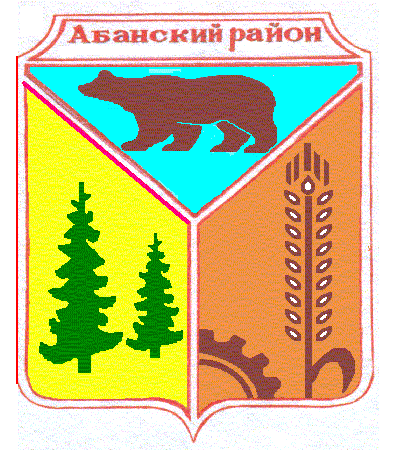 АДМИНИСТРАЦИЯ ПОЧЕТСКОГО СЕЛЬСОВЕТААБАНСКОГО РАЙОНА КРАСНОЯРСКОГО КРАЯ                                                  ПОСТАНОВЛЕНИЕ09.01.2018   	                                        п. Почет                                        № 1АОб утверждении перечня должностей муниципальной службы администрации Почетского сельсовета Абанского района           В соответствии со статьёй 6 Федерального закона от 02.03.2007 № 25-ФЗ «О муниципальной службе в Российской Федерации», статьёй 3  Закона Красноярского края от 27.12.2005 № 17-4354 «О реестре муниципальных должностей муниципальной службы», руководствуясь статьями 16, 19  Устава Почетского сельсовета Абанского района, ПОСТАНОВЛЯЮ:Утвердить перечень должностей муниципальной службы администрации Почетского сельсовета Абанского района, согласно приложению.2.Признать утратившим силу постановления от 09.01.2008 № 1 «Об утверждении  перечня муниципальных должностей муниципальной службы администрации Почетского сельсовета Абанского района», от 08.11.2011 № 54 «О внесении изменений в Постановление от 09.01.2008 г. № 1 «Об утверждении перечня муниципальных должностей муниципальной службы администрации Почетского сельсовета Абанского района».3. Постановление вступает в силу с момента опубликования в газете «Ведомости органов местного самоуправления Почетского сельсовета». 4. Контроль за выполнением настоящего Постановления оставляю за собой.5. Применяется к правоотношениям, возникшим с 01 января 2018 года. И.О.Главы Почетского сельсовета	           Л.В. Чекашева.                                                                                  Приложение                                                                                  к Постановлению администрации                                                                                   Почетского сельсовета                                                                                  от 09.01.2018 № 1АПеречень должностей муниципальной службы администрации Почетского сельсовета Абанского районаКатегория должностиГруппа должностиНаименование должностиКоличествоединицОбеспечивающие специалистыСтаршаяБухгалтер2МладшаяСпециалист 1 категории          2